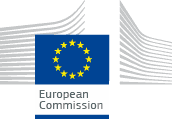 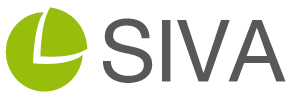 EU COMPASS FOR ACTION ON MENTAL HEALTH AND WELLBEINGSOCIĀLĀS INTEGRĀCIJAS VALSTS AĢENTŪRA"Atbalsti šodien - iEgūsti rīt!"2018.gada 6.martāDarba grupu kopsavilkumsNodarbinātība (darba meklēšana, palikšana un noturēšanās darbā)Barjeras:bailes no nepazīstamā (gan darba devējam, gan darba ņēmējam);stereotipi (gan darba devējam, gan darba ņēmējam);atstumtība un nedrošība;atbalsta trūkums (darba prasmes un sociālās prasmes);ekonomiskie nosacījumi (no darba devēja puses).Priekšlikumi:atbalstošais darbs (gan darba devējam, gan darba ņēmējam tiek sniegts nepārtraukts atbalsts gan klātienē, gan telefoniski);izglītošana un informēšana;jāmaina likumdošana (lai ieinteresētu darba devējus un samazinātu birokrātiju);finansiāls atbalsts.Izglītība (izglītības iespējas)Barjeras:sabiedrības stereotipi;informācijas trūkums;atbalsta personu trūkums un savlaicīgs atbalsts;mācību slodzes neatbilstība;vides + tehnoloģiju pieejamība.Priekšlikumi:informēšana (infografikas vieglā valodā, labās prakses piemēri, individuālas konsultācijas, socializēšanās);pedagogu apmācība;bērnu izglītošana;darba devēju izglītošana.Rehabilitācija (medicīniskais atbalsts un preventīvais darbs)Barjeras:informācijas, atbalsta personu un motivācijas trūkums;zems pašvērtējums un nedrošības izjūta;personāla izdegšanas risks;pieejamība;sabiedrības pieņemšana;stereotipi;adaptīvo līdzekļu un palīglīdzekļu trūkums.Priekšlikumi:datorlietošanas prasmju trūkums personām ar invaliditāti;24/7 krīžu centru pieejamība reģionos;darbinieku emocionālā labklājība;attīstīt grupu dzīvokļus;izglītošanas un informēšanas kampaņas;iesaistīt sabiedriskās aktivitātēs personas ar invaliditāti;rehabilitācijas pakalpojumu pieejamība.